Laney College Distance Education Plan2019-2021Building on the Peralta Community College District's Distance Education Plan and also based on guiding principles focused on learners and equity, the Laney College Distance Education Plan outlines the actions it will take to increase a) online student retention and success rates; b) the number and quality of resources and services for student support and learning support; and c) the number of courses that meet guidelines for quality, consistency, equity, and accessibility.Version 11April 17, 2019Table of ContentsExecutive Summary	1Introduction	2Overview of Distance Education at Laney College	3Laney Distance Education Committee Charge 	3Online course offerings and enrollment at Laney College	4Online retention rates at Laney College	5Online Success rates at Laney College	7Laney College Distance Education Activities	12Proposed DE Project Timeline	18Summary of Resource Needs	19Laney Distance Education Plan Development Process	20Appendix A: Additional Data	22Executive SummaryBuilding on the district's Distance Education Plan, Laney College has outlined the actions it will take to implement the plan's goals to serve the needs of its online learners.As the largest of four colleges in the Peralta Community College District (Peralta CCD), Laney College serves over one-third of total district enrollment (37.6% over the last four academic years), and almost one-third of total district online enrollment (31.3% over the last four academic years). Online students at Laney College have improved retention and success rates consistently over the last four years, but there are still large opportunity gaps to address.This Distance Education (DE) Plan is directly aligned with Peralta CCD strategic goals and ACCJC standards, while taking into account the changing educational landscape and the nature of students in Peralta's service area. Among the district's guiding principles and values, this DE Plan and Program will be focused on learners and equity.In support of Laney College goals (aligned with the goals of the PCCD District Plan), this Plan outlines projects that Laney College will complete (numbers refer to activity details in plan below):Set up and implement early alert initiative for online learners (1.1a, 1.2a);Prepare Laney College students for online courses and online learning activities (1.1b, 1.2b);Identify and address gaps in support for online learners (2.1a, 2.2a, 2.1b, 2.2b);Confirm and adopt guidelines for online course review (3.1a, 3.2a);Create and facilitate professional development to address disparate success rates (1.1c, 1.2c), student support (2.1c, 2.2c), and course redesign (3.1b, 3.2b);Work with Peralta staff and committees to avoid duplicating efforts (4.1a) and share Laney data collection results (4.3a);Develop distance education policies and procedures (4.2a, 4.2b); andProvide additional resources to support distance education initiatives at Laney College (4.4a).IntroductionIn 2017-18, the Peralta Community College District (Peralta CCD) created and adopted a Distance Education Plan that is aligned with a) the district's strategic goals; b) district-wide values—learners and equity; c) the needs of students in Peralta's service area; and d) accreditation standards set by the Accrediting Commission for Community and Junior Colleges (ACCJC).The Peralta CCD Distance Education (DE) Plan outlines ten projects, numbered 1.1 through 4.4, in support of the following goals:Peralta DE Goal 1: To close achievement gaps, Peralta CCD will increase online student retention and success rates each year from AY2017-18 to AY2019-20, through research-based success strategies.Peralta DE Goal 2: To support students in achieving success in distance education courses, Peralta CCD will provide resources, support, and services that are specific to online students, are necessary to close achievement gaps and meet regulatory requirements.Peralta DE Goal 3: To support both student and faculty success throughout their online course experiences, all Peralta CCD online courses will meet guidelines for quality, consistency, and accessibility in their design and facilitation.Further, while most institutions value diversity and equity, they often struggle to institutionalize practices that support inclusion and equity in online environments. When Peralta's DE team could not find a rubric to support online course equity, they created the Peralta Equity Rubric to foster an expanded understanding and appreciation for student populations, particularly for disproportionately impacted students, and their experiences in online courses. Online teachers in the district may now use the rubric to redesign online course structure, materials, activities, assessments, and modules to align with equity criteria. To help faculty with course redesign, the district provides professional development and support. Stemming from the district's efforts, Laney College has created its own Distance Education Plan that aligns with the college's vision, mission, and values (https://laney.edu/about), as well as several of its recently revised strategic plan goals and objectives (https://laney.edu/college-strategic-plan/):Laney College Vision: Dream. Flourish. Succeed.Laney College Mission: Laney College educates, supports, and inspires students to excel in an inclusive and diverse learning environment rooted in social justice.Laney College Values: Respect, Diversity, Appreciation, Competence, Integrity, Accountability, Innovation, and Collaboration.Laney College Strategic Plan Goals: Promote equity (Goal 1), offer students the highest quality curriculum and services (Goal 3), and increase awareness and access to disproportionately impacted communities (Goal 5).Laney College Strategic Plan Objectives: Increase degree completion (3.3), increase course completion (3.4), increase completion of career education (3.5), restructure current professional development activities (4.2), and design and deliver purposeful and seamless student support (4.5).Overview of Distance Education at Laney CollegeThe Laney College Distance Education initiative is designed to:Support excellence in online teaching and learning;Reduce education gaps in student achievement; andEnsure that all online and hybrid classes meet federal, state, and accreditation standards.Laney Distance Education Committee Charge The Laney College Distance Education Committee will serve as the college’s primary recommending body on matters related to distance education – specifically, focusing on supporting excellence in distance education teaching and learning; recommending policies, procedures, and resources to support effective, innovative, and equitable distance education at Laney College; and ensuring that Laney College distance education classes meet federal, state, and accreditation standards.Online course offerings and enrollment at Laney CollegeOver four academic years—AY2014-15 through AY2017-18—total enrollment in online courses at Laney College comprised less than ten percent of total enrollment overall (see Table 1, below). In part, total enrollment in online courses has been controlled by the small number of online course sections offered at Laney College (also see Table 1, below). Those sections served between twenty-six and thirty students each, on average. For leaders at Laney to plan distance education program growth mindfully, the college should a) collect data beyond what is analyzed in this plan and b) consider increasing the number of online course sections. Table 1. Online Course Sections Offered at Laney College and Average Number of Students per Course Section – Fall 2016 through Fall 2018 Online retention rates at Laney CollegeOverview of Laney College Retention DataOverall, online student retention rates—i.e., the percentage of students completing an online course—increased over the past four academic years for all Laney students as well as the four largest ethnicity groups—Asian, Black/African American, Hispanic/Latinx, and White (see Figure 1). Figure 1. Laney College – Online Student Retention Rates by Ethnicity – AY14-15 through AY17-18 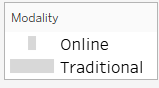 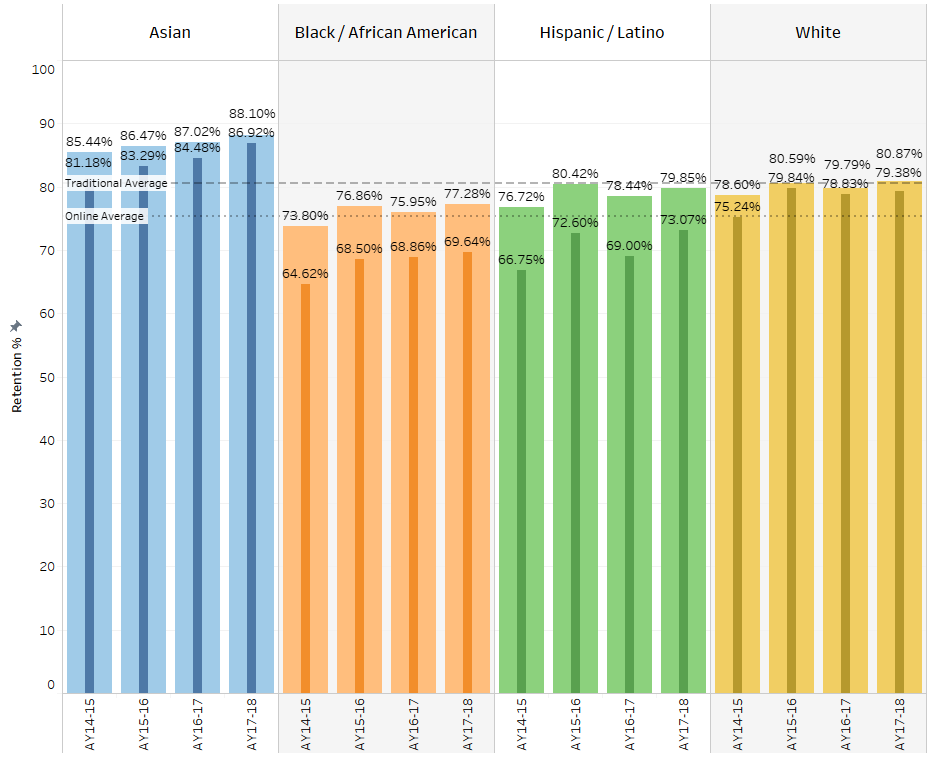 Figure 2 and Table 2 below compare retention rates in online and in-person classes for all groups over this four-year period. The online retention rates for two different student groups have almost reached in-person retention rates; for Asian and white students the difference in retention rates is less than 1.5%. While they improved over four years, online retention rates for the other two groups still trail significantly behind in-person retention rates; African-American and Latinx students face a difference of over 6.5%.Figure 2. Comparing Online and In-person Student Retention Rates at Laney College – AY14-15 through AY17-18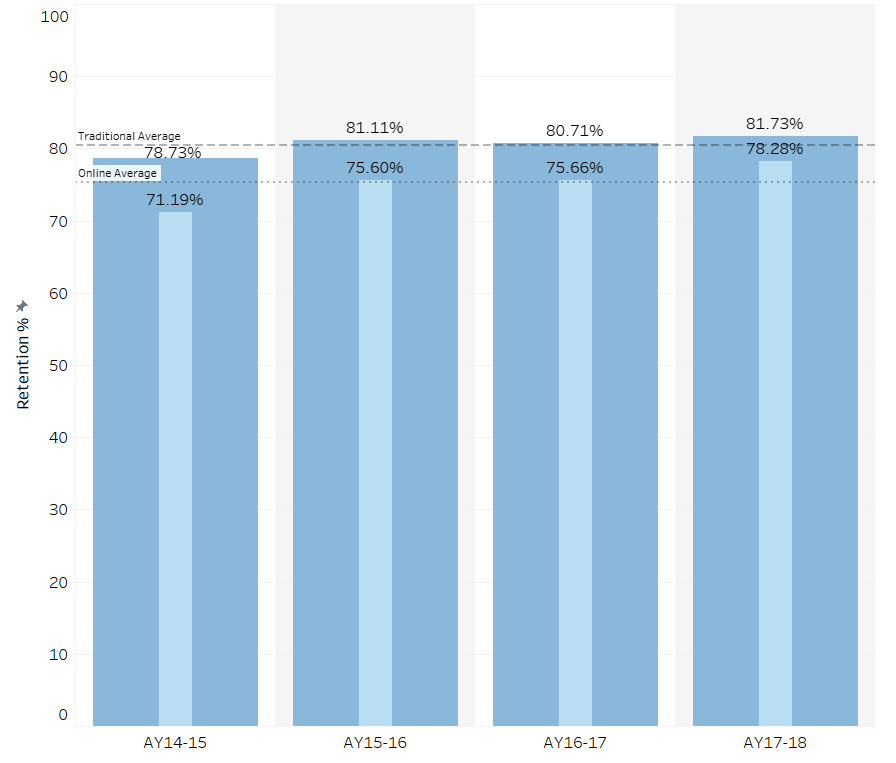 Table 2. Comparing the Differences Between Online and In-person Student Retention Rates by Ethnicity Group at Laney College – AY14-15 and AY17-18t=in-person (traditional), o=online, =differenceAnalysis of Laney College Retention DataResults and significanceWhile online learner retention rates improved for Laney College students overall, as well as for the four largest ethnicity groups, not all improvements can be viewed equally. The difference between online and in-person student retention rates improved modestly for all major ethnicity groups at Laney College—between 1.5% and 3.2% over four years (Asian +3.08%, African-American +1.54%, Latinx +3.19%, White +1.87%). Since African-American and Latinx students had a larger difference between online and in-person retention rates four years ago, those groups still have a retention gap larger than 6.5%.Proposed next steps to increase online student retention at Laney CollegeThe Distance Education Committee proposes that Laney College complete specific activities to increase online student retention, including the following:Set up and implement early alert initiative for online learners (see Activities 1.1a and 1.2a below);Prepare students for online courses and/or online learning activities at Laney College (see Activities 1.1b and 1.2b below); andIdentify and address gaps in support for online learners at Laney College (see Activities 2.1a, 2.2a, 2.1b, and 2.2b below).Online Success rates at Laney CollegeOverview of Laney College Success DataOverall, online student success rates—i.e., the percentage of students earning a passing grade—has risen at Laney College over the past four academic years for all Laney students as well as the four largest ethnicity groups—Asian, Black/African American, Hispanic/Latinx, and White (see Figure 3).Figure 3. Laney College – Online Student Success Rates by Ethnicity – AY14-15 through AY17-18 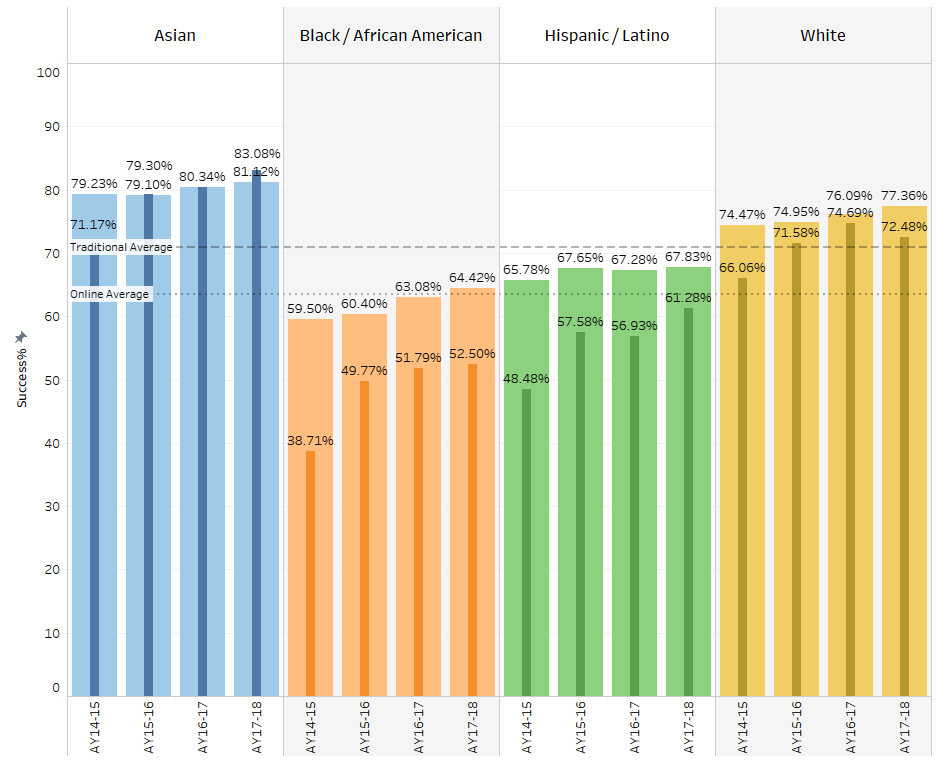 While African-American and Latinx students at Laney College made the biggest improvements in passing online courses over the last four years, they still have significantly lower online success rates (see Table 3 below).Table 3. Comparing Online Student Success Rates by Ethnicity Group at Laney College – AY14-15 and AY17-18Figure 4 and Table 4 below compare success rates in online and in-person classes for all groups over this four-year period. 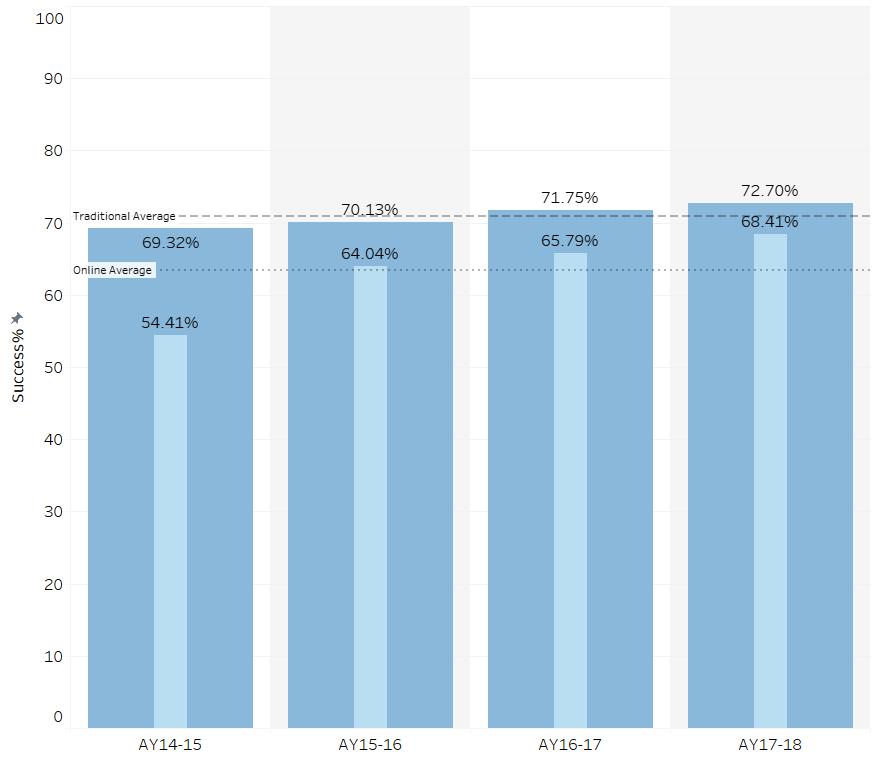 Figure 4. Comparing Online and In-person Student Success Rates at Laney College – AY14-15 through AY17-18Table 4. Comparing the Differences Between Online and In-person or In-person Student Success Rates by Ethnicity Group at Laney College – AY14-15 and AY17-18i=in-person (traditional), o=online, =differenceAnalysis of Laney College Success DataResults and significanceThe overall online student success rate at Laney College (all ethnicities) improved by 14 percent over four years (from 54.41% in AY14-15 to 68.41% in AY17-18).The online success rate for Asian students at Laney has surpassed success rates for in-person classes by almost two percent (83.08% online success compared to 81.12% in-person success in AY17-18).Latinx students at Laney reduced the success rate gap the most between online and in-person classes (from a 17.30% difference in AY14-15 to a 6.55% difference in AY17-18).As a group, African-American students at Laney increased their success rate in online courses the most (from 38.71% in AY14-15 to 52.50% successful in AY17-18), but still have a) the lowest success rate and b) the largest difference in success rates between online and in-person students.An increased awareness of disparities among success rates will allow Laney College to make thoughtful decisions about growing its distance education program.Proposed next steps to increase online student success at Laney CollegeThe Distance Education Committee proposes that Laney College complete specific activities to increase online student success, including the following:Confirm and adopt guidelines for online course review (see Activities 3.1a and 3.2a below); andCreate and facilitate professional development to address disparate success rates (see Activities 1.1c and 1.2c), student support (see Activities 2.1c and 2.2c), and course redesign (see Activities 3.1b and 3.2b).Laney College Distance Education Activities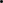 To put the Peralta CCD Distance Education Plan into action locally, Laney College intends to complete the following Distance Education Activities.In support of Peralta DE Goal 1— increase online student retention and success rates, and reduce achievement gapsIn support of Peralta DE Goal 2—provide resources, support, and services that are specific to online studentsIn support of Peralta DE Goal 3—increase the number of online courses that meet guidelines for equity, quality, consistency, and accessibilityIn support of all three Peralta DE GoalsPeralta DE Project 4.1: Delineate college and district roles and responsibilities related to distance education. Laney DE Activity 4.1a: Work with Peralta CCD staff and DE Committee to avoid duplicating efforts and support district-sponsored activities.Assess efficacy of delineation planReview and make recommendations to current district delineation of functions plan As part of its assessment activities, conduct a formal, annual review of the delineation of roles and responsibilities at college and district levels.Peralta DE Project 4.2: Develop recommendations for and/or revisions to policies and procedures to address distance education issues.Laney DE Activity 4.2a: Create an institutional knowledge transfer process to bridge gaps created by committee members and staff changes each academic year. Create a knowledge base for new committee members to quickly learn key aspects of ongoing projectsMake its knowledge base available to the district and other Peralta Colleges to make sure they are all kept apprised of its efforts.Laney DE Activity 4.2b: Adopt recommended guidelines as requirements for all Laney online courses (see Laney DE Activity 3.2a above)Peralta DE Project 4.3: Improve information and communication related to distance education across the district.Laney DE Activity 4.3a: Share the results of Laney's needs assessment, environmental scan, and other data collection activities with the district to inform its larger efforts (see Laney DE Activities 1.1b, 1.1c, 2.1a, and 2.1b above)Share results with Laney and then with the district.Peralta DE Project 4.4: Develop resource recommendations to support the goals and projects above (e.g. fiscal, human resource, tech, etc.).Laney DE Activity 4.4a: Hire support staff and/or release facultyLaney DE Activity 4.4b: Dedicate staff and/or faculty time to assess the impact of all Laney College's Distance Education Activities outlined in this planProposed DE Project TimelineSummary of Resource NeedsLaney Distance Education Plan Development ProcessAppendix A: Additional DataThe following figures represent retention and success rate comparisons between Laney College and the entire Peralta Community College District. Online retention rates for Asian and white students at Laney College were higher than or equal to online retention rates for those same student groups across the Peralta CCD. Online retention rates for African-American and Latinx students were lower than or equal to the rates for those same student groups across the district (see Figure A1). In AY17-18, Laney College students—all ethnicities together and individually—succeeded online at slightly higher rates than district-wide rates that include all four colleges (see Figure A2).Figure A1. Comparing Online Student Retention Rates for Laney College and Peralta CCD – AY14-15 through AY17-18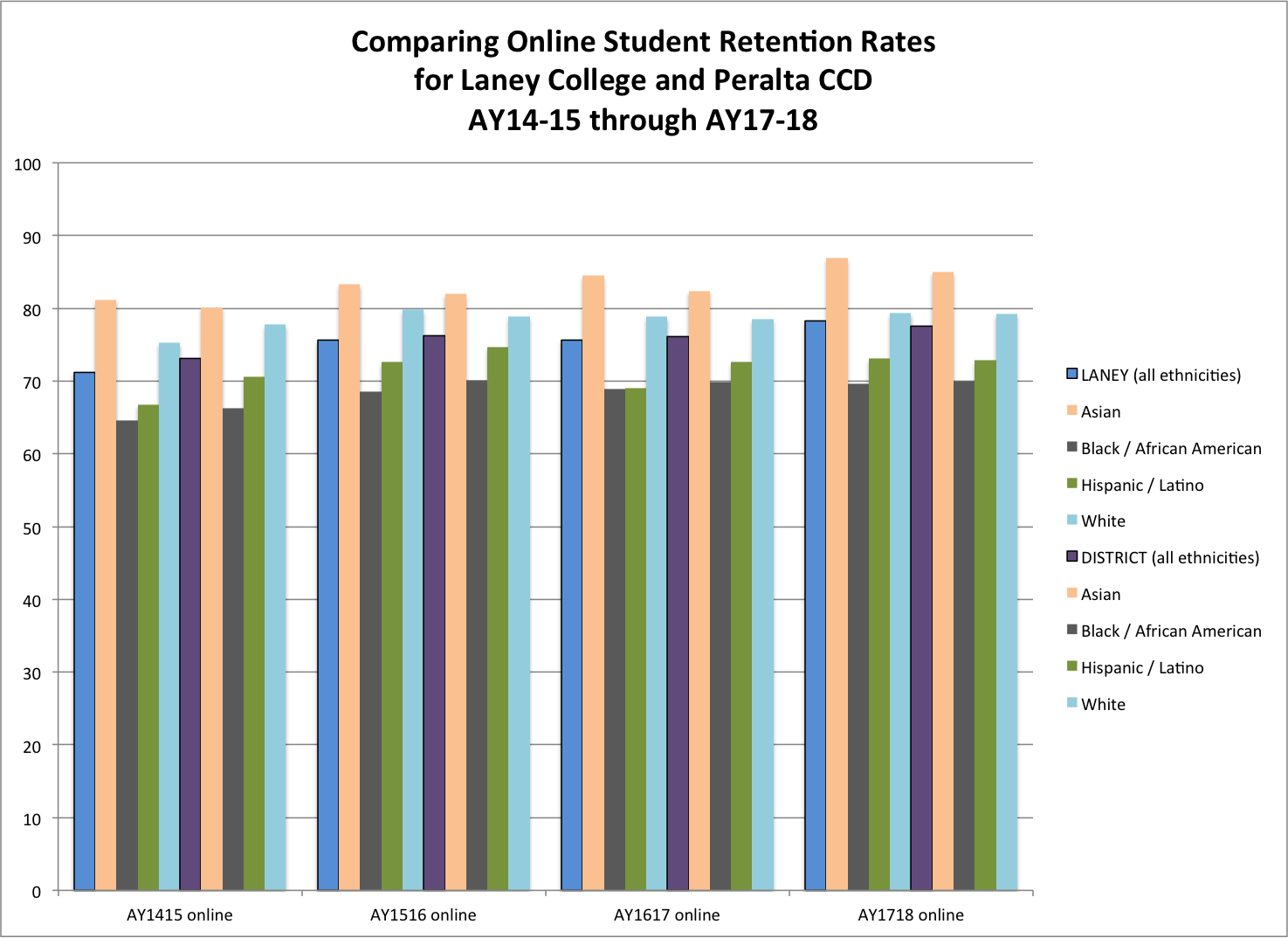 Figure A2. Comparing Online Student Success Rates for Laney College and Peralta CCD – AY14-15 through AY17-18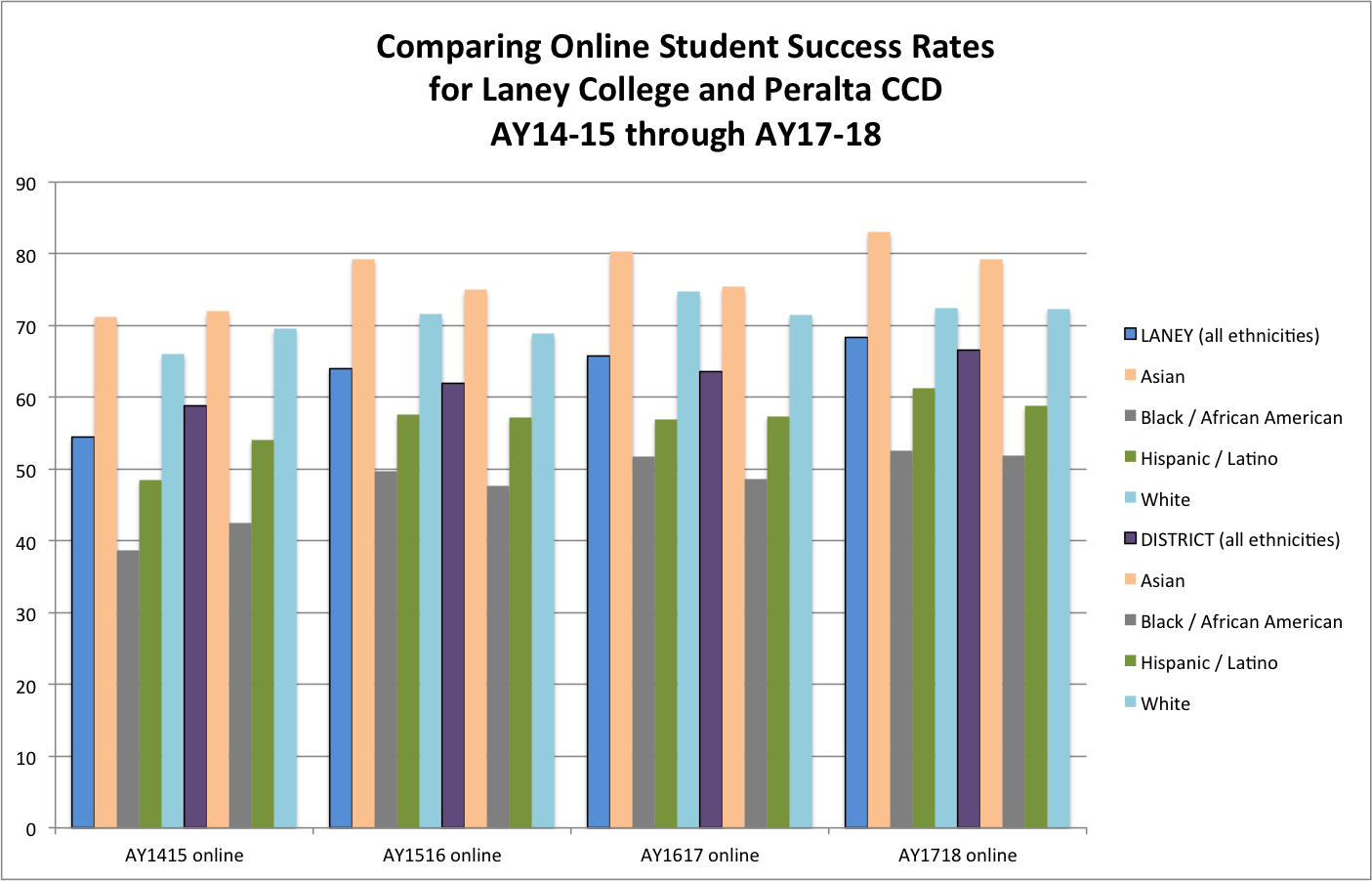 # of Online Course Sections Offered # of Enrollments in Online Courses # of Hybrid Course Sections Offered# of Enrollments in Hybrid Courses% of Total enrollment Online & HybridFall 20164917912363110.52%Spring 20175719942984511.37%Fall 20175719222882111.01%Spring 20185318002580411.10%Fall 20185919263186012.29%Ethnicity groupRetention rate difference between online and in-person classes in AY14-15Retention rate difference between online and in-person classes in AY17-18All ethnicities7.54% 78.73% (i)-71.19% (o)3.45% 81.73% (i)-78.28% (o)Asian4.26% 85.44% (i)-81.18% (o)1.18% 88.10% (i)-86.92% (o)African-American9.18% 73.80% (i)-64.62% (o)7.64% 77.28% (i)-69.64% (o)Latinx9.97% 76.72% (i)-66.75% (o)6.78% 79.85% (i)-73.07% (o)White3.36% 78.6% (i)-75.24% (o)1.49% 80.87% (i)-79.38% (o)Online student success rate AY14-15Online student success rate AY15-16Online student success rate AY16-17Online student success rate AY17-18Net percentage gained over four yearsAll ethnicities54.41% 
(of 4402 enrollments)64.04%
(of 5770 enrollments)65.79%
(of 5107 enrollments)68.41%
(of 5103 enrollments)+14.00%Asian71.17%79.30%80.34%83.08%+11.91%African-American38.71%49.77%51.79%52.50%+13.79%Latinx48.48%57.58%56.93%61.28%+12.80%White66.06%71.58%74.69%72.48%+6.42%Ethnicity groupSuccess rate difference between online and in-person classes in AY14-15Success rate difference between online and in-person classes in AY17-18All ethnicities14.91% 69.32% (i) -54.41% (o)4.29% 72.70% (i)-68.41% (o)Asian8.06% 79.23% (i) -71.17% (o)-1.96% 81.12% (i)-83.08% (o)African-American16.79% 55.50% (i) -38.71% (o)11.92% 64.42% (i)-52.50% (o)Latinx17.30% 65.78% (i) -48.48% (o)6.55% 67.83% (i)-61.28% (o)White8.41% 74.47% (i) -66.06% (o)4.88% 77.36% (i)-72.48% (o)Peralta DE Project 1.1: 
Develop recommendations for early interventions and other actions Peralta DE Project 1.2: 
Implement recommendations for early interventions and other actionsLaney DE Activity 1.1a: Set up early alert for online learnersIdentify early alert specifications focused on or relevant to online learners at Laney College:Identify factors that contribute to putting online learners at risk (DFW)Identify tools (e.g., Starfish, Canvas) that can be used to collect dataLaney DE Activity 1.2a: Implement early alert for online learnersImplement an early alert initiative with online instructors at Laney College:Collect weekly online learner data from both Starfish and CanvasCollect more comprehensive, disaggregated data (e.g., students who are homeless or housing insecure, first-generation, veterans; greater variation of ethnicities) Disseminate information related to early alert for online learnersProvide training and intervention resources for facultyEducate students about early alert for online learnersLaney DE Activity 1.1b: Prepare resources to increase retention rates for online learnersBased on Laney data: Review and/or revise recommendations from district DE PlanResearch existing online learning readiness orientations and resources used at other institutionsIdentify appropriate self-assessment toolsIdentify counselor and assessment center supportIdentify directed support for stop-out pointsLaney DE Activity 1.2b: Prepare students for online courses and/or online learning activities at LaneyCreate or revise the district's DE orientation module to provide training for all students to succeed with any online activities for online, hybrid or web-enhanced coursesOffer a non-credit course to prepare students for successful online learningIdentify potential intervention timeline with most likely stop-out or drop-out points (use data from Starfish and Canvas)Provide directed support for stop-out points, including specific intervention strategies and resources for faculty, counselors and staff; and resources to share with studentsCollect feedback from online learners and instructors, counselors, and student support staffLaney DE Activity 1.1c: Prepare professional development materials to address disparate success rates for disproportionately impacted students in online coursesResearch increasing multicultural awareness in the online environmentLaney DE Activity 1.2c: Create and facilitate professional development opportunities to address disparate success rates for disproportionately impacted students in online coursesCreate and facilitate face-to-face and online workshops on how to support online learners from disproportionately impacted groups (ie: using the Peralta Equity Rubric).Create and maintain a community of practice for Laney faculty and staff to share their experiencesPeralta DE Project 2.1: Conduct a district-wide needs assessment of student support and learning support services available to online studentsPeralta DE Project 2.2: Introduce new and make improvements to existing student support and learning support services for online studentsLaney DE Activity 2.1a: Conduct a needs assessment for Laney CollegeDocument a baseline of existing student support and learning support services available to online students at Laney College (and share results with the district)Identify goals for the types and levels of academic, technical and organizational support for online students at Laney (e.g., orientations, library services and instruction, tutoring, tech help desk, registration, financial aid)Collect data to inform DE growth planning at Laney College (e.g., number of online courses or sections offered)Laney DE Activity 2.2a: Address gaps in support identified during the needs assessmentProvide face-to-face and online support for DE students at Laney College (e.g., librarians, welcome center, computer labs, peer-to-peer counseling) that is consistent with an equitable level of support at all four Peralta CollegesLaney DE Activity 2.1b: Conduct an environmental scan of additional support structures for online learnersIdentify additional support structures that would help online students (e.g., supplemental instruction, library services and instruction, embedded tutors, peer mentors)Laney DE Activity 2.2b: Institutionalize additional support structures for online learners Establish programs to implement recommendations, such as supplemental instruction, embedded tutors, peer mentors, ensuring that support services linked to retention are equitable and relevant for Laney's student populationLaney DE Activity 2.1c: Identify professional development needs related to student supportPresentation and accessibility of all resources (design tech, courses and support services for ALL students)Laney DE Activity 2.2c: Create and facilitate professional development opportunities related to student supportIncrease faculty and staff awareness about online students' support needsTrain faculty to support online learnersPeralta DE Project 3.1: Prepare and adopt course design and facilitation guidelinesPeralta DE Project 3.2: Implement recommendations related to online course and instructor preparationLaney DE Activity 3.1a: Confirm guidelines for reviewing online courses for equity, quality, accessibility according to District standards to increase retention and successDefine time investment for online instructors and online learnersEstablish course review process using the OEI Course Design Rubric Develop concrete strategies to support online instructors and learners, includingTimeframesRubricsPlanning guides and information for studentsLaney DE Activity 3.2a: Get faculty and administrative buy-in to adopt guidelines as requirements for Laney online coursesClarify expectations about online course developmentProvide support for departments in developing pilot online and hybrid pathways, such asInstructional designer and accessibility expertLoad release for online course (re)designStipends and summer institutes with facultyLaney DE Activity 3.1b: Identify professional development needs related to preparing faculty to design and teach online according to guidelinesExamine online teacher training opportunities already offered through Peralta to ensure alignment with course design guidelinesLaney DE Activity 3.2b: Create and facilitate professional development opportunities related to preparing faculty to design and teach online according to guidelinesCreate infrastructure to support faculty in course redesign (OEI Course Exchange, Local Peer Online Course Review process, @ONE Workshops, Peralta Online Equity Program, peer summer institutes, communities of practice with peer mentors, extensive workshops led by DE Coordinator, EDT courses)TermProjects supporting 
Peralta 
DE Goal 1Projects supporting 
Peralta
DE Goal 2Projects supporting 
Peralta
DE Goal 3Projects supporting 
All Peralta
DE GoalsFall 20184.1aSpring 20191.1a, 1.1b, 1.1c2.1a, 2.1b3.1a, 3.1b, 3.2a4.1a, 4.2a, 4.2b, 4.4a (release)Summer 20191.2a, 1.2b2.1c3.2b4.1a, 4.4a (hire)Fall 20191.2c2.1b, 2.2b, 2.2c3.2b4.1a, 4.3aSpring 20201.2c2.2b, 2.2c3.2b4.1a, 4.3aSummer 20201.1c2.1c3.1b4.1a,Fall 20201.2c2.2b, 2.2c3.2b4.1a, 4.3aSpring 20211.2c2.2b, 2.2c3.2b4.1a, 4.3aSummer 20211.2c2.2b, 2.2c3.2b4.1aProposed DE ActivityResource descriptionEstimated cost1.1, 1.2, 2.1, 2.2Assess and purchase integrated software for student orientation and support (ie: tutoring, counseling)$25,0001.1, 1.2, 2.1, 2.2Third Party LTIs: Notebowl, Namecoach, Respondus, Proctorio, Turnitin, VoiceThread, Upswing$91,5002.2Two sets of Chromebooks for student online learning support. Laptop and projector for DE Coordinator. $18,0002.1, 2.2Permanent location for student online learning center.?2.1, 2.2Tech Tutors to provide student support for using Canvas, related technologies, and online pedagogy.$15,0001.1, 1.2, 2.1, 2.2Full time DE program specialist to support students in their online learning, train online learners and faculty, develop online learning resources for students.$95,0001.1, 1.2, 2.1, 2.2, 3.1, 3.2, Full time faculty instructional designer and accessibility expert to ensure quality course design and alignment with statewide standards to better meet the needs of the diverse community of Laney students. $115,0003.1/3.2, 4.1, 4.2, 4.3, 4.4 Faculty reassigned position for DE coordinating. Given that the District is projecting to only pay .4 for DE Coordinators and given that the tasks, projects, and responsibilities of the DE Coordinator have grown exponentially additional faculty reassignment to lead and support distance education is required. $70,0003.1/3.2Professional development such as face-to-face and online workshops about how to support online learners from disproportionately impacted groups (ie: using the Peralta Equity Rubric); developing pilot and hybrid pathways; course redesign through summer institutes, workshops, online courses and communities of practice.$10,0001.1, 1.2, 2.1, 2.2, 3.1, 3.2 4.2, 4.4 Third party consultant to conduct needs assessment and suggest and implement improvements to existing DE program. $25,000Total cost estimate*$464,500Summary of District Paid ResourcesEstimated costPCCD Canvas Training Subscription (district wide) $5,000Canvas Helpdesk/Tech Support (district wide)24/7 Phone Support $57,000$11,000DE Coordinator at .5 release$60,000Total cost estimate*$133,000DateDistance Education Plan Development ActivityDevelopment and Feedback9/11/2018Distance Education Committee began Plan Development9/12/2018 through 12/11/2018Laney DE Committee members and Consultant developed and reviewed DE Plan drafts 2/11/2019Draft revision finalized by DE Committee 2/12/2019DE Committee approves and makes public Draft Laney College Distance Education PlanCommunity Engagement, Shared Governance, and ApprovalSpring semester 2019Laney College Distance Education Committee shares Draft DE Plan virtually February 2019Submitted to Laney Academic Senate for approvalMarch 2019Submitted to _____ for approvalApril 2019Submitted to _____ for approval